Impreza lata 80 jak się ubrać? Podpowiadamy!Szykuje się wyjątkowe przyjęcie, a Ty szukasz pomysłów na stylizację? Sprawdź wpis na temat: <strong>Impreza lata 80 jak się ubrać</strong> i wybierz najlepszą stylizację!Impreza lata 80 jak się ubrać?Poszukujesz informacji na temat impreza lata 80 jak się ubrać? Przyjęcia tematyczne, które polegają na wcieleniu się postać z ubiegłych lat są wyjątkowo ciekawe, jednak mogą przysporzyć sporo problemów podczas przygotowywania stylizacji. W końcu trudno jest wymyślić coś, co faktycznie zaskoczy innych gości. Poszukujesz inspiracji? Sprawdź nasz poniższy wpis - zapraszamy!Podpowiadamy: impreza lata 80 jak się ubrać?Zbliża się karnawał, a wraz z nim imprezy tematyczne, dlatego też warto dowiedzieć się, co było modne te kilkadziesiąt lat temu.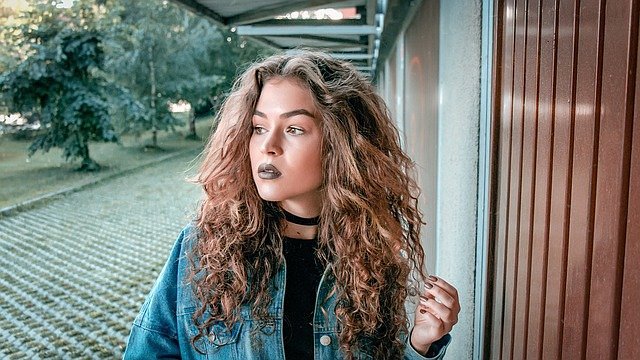 W tamtym okresie przeważały kolory: czerwienie, fiolety, żółcie, odcienie niebieskiego, zieleń, a także złoto i srebro. Każdy się wyróżniał i wyglądał naprawdę oryginalnie, dzięki szalonym wzorom! Na imprezę w stylu lat 80 koniecznie musisz założyć marynarkę z poduszkami, wysokie szpilki i luźne spodnie. Poszukujesz inspiracji impreza lata 80 jak się ubrać? Przygotowaliśmy kilka pomysłów!Pomysły na stylizację w stylu lat 80Lata 80 najbardziej kojarzą się wszystkim ze stylem disco. By zostać królem lub królową imprezy, koniecznie postaw na cekinowe i kolorowe elementy ubioru. Równie popularny w tamtym okresie był styl rockowy. Jeżeli przemawiają do Ciebie skórzane spodnie, ramoneski lub przetarte jeansy, to taka stylizacja będzie idealna! Mamy nadzieję, że poznałeś odpowiedź na pytanie: impreza lata 80 jak się ubrać!